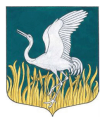 ЛЕНИНГРАДСКАЯ ОБЛАСТЬЛУЖСКИЙ МУНИЦИПАЛЬНЫЙ РАЙОНАДМИНИСТРАЦИЯМШИНСКОГО СЕЛЬСКОГО ПОСЕЛЕНИЯПОСТАНОВЛЕНИЕ от  «22» декабря 2023 г.                                                                                                № 422О внесении изменений в постановлениеадминистрации Мшинского сельского поселенияЛужского муниципального района от 14  апреля 2022 года № 86«Об утверждении Положения о комиссии по соблюдению требований к служебному поведению муниципальных служащихадминистрации Мшинского сельского поселения Лужского муниципального района и урегулированию конфликта интересов, с учетом внесенных изменений и дополнений Постановлением администрации Мшинского сельского поселенияот 31.03.2023 № 83    В целях приведения нормативно правовых актов в соответствие с действующим законодательством РФ, администрация Мшинского сельского поселения Лужского муниципального района  Ленинградской области,  ПОСТАНОВЛЯЕТ:  1. Внести в постановление администрации Мшинского сельского поселения Лужского муниципального района от 14  апреля 2022 года № 86 «Об утверждении Положения «Об утверждении Положения о комиссии по соблюдению требований к служебному поведению муниципальных служащих администрации Мшинского сельского поселения Лужского муниципального района и урегулированию конфликта интересов» (далее - Постановление) следующие изменения и дополнения: 1.1. Дополнить   пп. 3.1. п. 3  Положения абзацем следующего содержания: «уведомление муниципального служащего о возникновении не зависящих от него обстоятельств, препятствующих соблюдению ограничений и запретов, требований о предотвращении или об урегулировании конфликта интересов и исполнению обязанностей, установленных федеральными законами в целях противодействия коррупции, поданное в порядке, предусмотренном статьей 13 Федерального закона от 25 декабря 2008 года № 273-ФЗ «О противодействии коррупции».2. Настоящее постановление  вступает в силу с момента подписания и подлежит размещению на официальном сайте администрации Мшинского  сельского поселения  в сети Интернет http://мшинское.рф/.    3. Контроль за исполнением постановления оставляю за собой.И.о. главы администрацииМшинского сельского поселения                                                                       В.В. КартавенкоРазослано: в прокуратуру, в дело